AGENDAKick-off meeting Global Crop Diversity Trust sponsored project “Development and Preparation of Eggplant Pre-Bred Materials for Adaptation to Climate Change”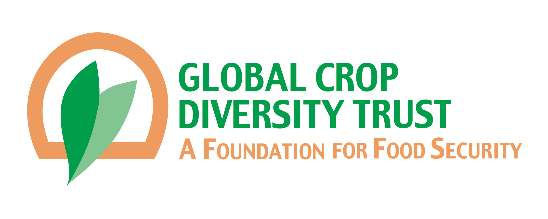 24 - 25 July 2017 – Valencia, SpainList of participants: Location: Instituto de Conservación y Mejora de la Agrodiversidad Valenciana, Universitat Politècnica de València, Camino de Vera 14, 46022 Valencia, SpainDates: Monday 24th of July and Tuesday 25th of July, 2017Contact phones of local organizers:Jaime Prohens: Office: (+34) 963879424; Mobile: (+34) 660719523Santiago Vilanova: Office: (+34) 963879381; Mobile: (+34) 647626474Pietro Gramazio: Office: (+34) 963878272; Mobile: (+34) 633683345Giulio Mangino: Office: (+34) 963878272; Mobile: (+39) 3289489257Edgar García-Fortea: Office: (+34) 963873984; Mobile: (+34) 657862430Ana Fita: Office: (+34) 963879418; Mobile: (+34) 675024815MEETING AGENDADAY 1: Monday, July 24th 2017MORNING SESSION PART 1 (9:00-11:00)Welcome to participants (Jaime Prohens)Presentation of participantsIntroducing the Global Crop Diversity Trust and the Adapting Agriculture to Climate Change: Collecting, Protecting and Preparing crop Wild Relatives” initiative (Benjamin Kilian)Presentation of each of the partners (5 min. max), including their specialization, capabilities, facilities, experience in eggplant, etc. (Mohamed Rakha, Auguste Kouassi, Ramya Fonseka, Jaime Prohens)Presentation of each of the collaborating companies (5 min. max), including their specialization, capabilities, facilities, experience in eggplant, etc. (Katherine Panergayo, Maria Hurtado, Abou Kouassi, Siriweera Gamage, Morgane Raynal)Main results and achievements obtained in the “Utilization of crop wild relatives in eggplant pre-breeding for adaptation to climate change project (Dec. 2013-Dec. 2016)” (Jaime Prohens)COFFEE BREAK (11:00-11:30)MORNING SESSION PART 2 (11:30-13:30)Overview of the “Development and Preparation of Eggplant Pre-Bred Materials for Adaptation to Climate Change” project (Jaime Prohens, Mohamed Rakha)Coordination of the project and management plan; agrements between partners and WorldVeg (Jaime Prohens, Mohamed Rakha)Objective 1: Further development of materials (Jaime Prohens)Objective 2: Seed increase (Jaime Prohens)Visit of the lab and facilities at COMAV buildingLUNCH BREAK (13:30-15.30)AFTERNOON SESSION (15:30-18:30)Objective 3: Characterization and evaluation for relevant traits (Jaime Prohens: commercial traits, Ana Fita: drought tolerance; Mohamed Rakha: biotic stresses)Traits of interest for the companies (collaborating companies)Objective 4: Introduction of materials in breeding pipelines (Jaime Prohens, Mohamed Rakha, and rest of team leaders and collaborating companies)DAY 2: Tuesday, July 25th 2017MORNING SESSION PART 1 (9:00-11:00)Visit of greenhouses and experimental fields of the Spanish partner and on-field discussionCOFFEE BREAK (11:00-11:30)MORNING SESSION PART 2 (11:30-13:30)Administrative issues (scientific and financial reporting, budget modifications, changes in members of the team, etc.) (Benjamin Kilian)Rules and procedures for exchange and use of plant material within the project, SMTA (Jaime Prohens)Objective 5: Capacity building and promotion (Jaime Prohens, Mohamed Rakha)Training of Sri Lankan and Ivorian students in Taiwan: selection and timetable (Mohamed Rakha)Dissemination (Jaime Prohens, Mohamed Rakha)Next project meeting: dates and location (Mohamed Rakha)Wrap-up (Jaime Prohens, Mohamed Rakha)Closing of the meeting (Jaime Prohens)LUNCHARRIVAL AND DEPARTURE OF PARTICIPANTSArrival of participants (chronological order)-Arrival of Morgane Raynal on Saturday July 22 at 14:40 h (Transavia flight from Paris-Orly)-Arrival of Mohamed Rakha on Saturday July 22 at 16:35 h (KLM flight KL1715 from Amsterdam)-Arrival of Ramya Fonseka, Hemal Fonseka and Siriweera Gamage on Sunday July 23 at 00:35 (Iberia flight IB8980 from Madrid)-Arrival of Auguste Kouassi and Abou Kouassi on Sunday July 23 at 17:30 h (Vueling flight VY8153)-Arrival of Benjamin Kilian on Sunday July 23 at 23:20 (Lufthansa flight LH1164 from Frankfurt)Departure of participants (chronological order)-Departure of Auguste Kouassi and Abou Kouassi on Tuesday July 25at 18:30 h (Vueling flight VY1315)-Departure of Benjamin Kilian on Wednesday July 26 at 06:35 h (Lufthansa flight LH1165 to Frankfurt)-Departure of Ramya Fonseka, Hemal Fonseka and Siriweera Gamage on Thursday July 27 at 17:40 (Iberia flight IB8043 to Madrid)-Departure of Morgane Raynal on Thursday July 27 at 18:05 h (Air Europa flight to Paris-CDG)-Departure of Mohamed Rakha on Sunday July 30 at 12:55 h (Lufthansa flight LH1161 to Frankfurt)LODGINGParticipant's nameE-mailGlobal Crop Diversity TrustGlobal Crop Diversity TrustGlobal Crop Diversity Trust1Benjamin Kilianbenjamin.kilian@croptrust.orgLeading Partner (World Vegetable Center)Leading Partner (World Vegetable Center)Leading Partner (World Vegetable Center)2Mohamed Rakha (coordinator)mohamed.rakha@worldveg.org Partner 1 (Université Félix Houphouet-Boigny)Partner 1 (Université Félix Houphouet-Boigny)Partner 1 (Université Félix Houphouet-Boigny)3Auguste Kouassi (Ivorian team leader)auguste.kouassi@gmail.com 4Abou Bakari Kouassiabou_kouassi@yahoo.fr Partner 2 (University or Peradeniya)Partner 2 (University or Peradeniya)Partner 2 (University or Peradeniya)5Ramya Fonseka (Sri Lankan team leader)ramyamf@gmail.com 6Hemal Fonseka (Sri Lankan team co-leader)hemalfonseka@yahoo.comPartner 3 (Universitat Politècnica de València)Partner 3 (Universitat Politècnica de València)Partner 3 (Universitat Politècnica de València)7Jaime Prohens (Spanish team leader)jprohens@btc.upv.es 8Santiago Vilanovasanvina@upvnet.upv.es 9Pietro Gramaziopiegra@upv.es10Giulio Manginogiuman2@upvnet.upv.es11Edgar García-Forteaedgarfor@etsiamn.upv.es 12María Dolores Lermamalerler@upvnet.upv.es 13Ana Fitaanfifer@btc.upv.es Collaborating company 1 (East-West Seed)Collaborating company 1 (East-West Seed)Collaborating company 1 (East-West Seed)14Katherine Panergayo (online)katherine.panergayo@eastwestseed.com Collaborating company 2 (Meridiem Seeds)Collaborating company 2 (Meridiem Seeds)Collaborating company 2 (Meridiem Seeds)15Maria Hurtadomariahurtado@meridiemseeds.com Collaborating company 3 (Callivoire)Collaborating company 3 (Callivoire)Collaborating company 3 (Callivoire)Represented by Abou KouassiCollaborating company 4 (Hayleys Agriculture Holdings Limited)Collaborating company 4 (Hayleys Agriculture Holdings Limited)Collaborating company 4 (Hayleys Agriculture Holdings Limited)16Siriweera Gamagesiriweera.gamage@agro.hayleys.com Collaborating company 5 (Novagenetic)Collaborating company 5 (Novagenetic)Collaborating company 5 (Novagenetic)17Morgane Raynalmorgane.raynal@novagenetic.com Residence/hotelParticipantColegio Mayor Galileo Galilei (http://www.galileogalilei.com/)Benjamin KilianColegio Mayor Galileo Galilei (http://www.galileogalilei.com/)Mohamed RakhaHotel Renasa (http://sweethotelrenasa.com/)Morgane RaynalResidencia Damià Bonet (https://www.resa.es/es/residencias/valencia/residencia-universitaria-damia-bonet/residencia/)Ramya FonsekaResidencia Damià Bonet (https://www.resa.es/es/residencias/valencia/residencia-universitaria-damia-bonet/residencia/)Hemal FonsekaResidencia Damià Bonet (https://www.resa.es/es/residencias/valencia/residencia-universitaria-damia-bonet/residencia/)Siriweera GamageResidencia Damià Bonet (https://www.resa.es/es/residencias/valencia/residencia-universitaria-damia-bonet/residencia/)Auguste KouassiResidencia Damià Bonet (https://www.resa.es/es/residencias/valencia/residencia-universitaria-damia-bonet/residencia/)Abou Kouassi